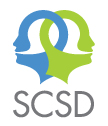 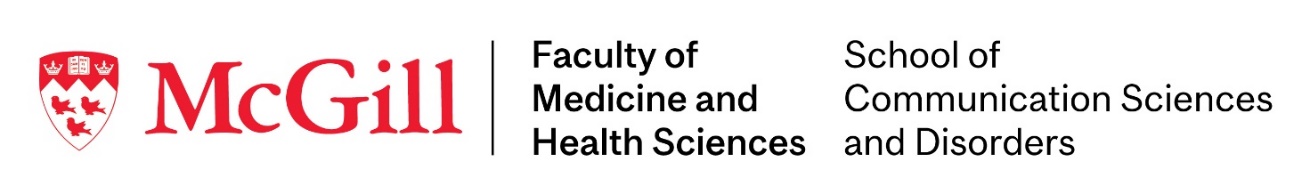 Request FormDocuments Needed for GraduationGeneral Information All forms will be sent to you for your personal records electronically.Total Hours Forms - Send official signed forms onlyOfficial Letters Preferred Email for Future Correspondence (other than your McGill email address)Name of StudentDate of Final Day of InternshipAre you completing a thesis?If so, anticipated date of completionComplete mailing address/Contact information (including name of contact to send it to) McGill---Provincial College (specify)____________________________________________Other (specify)____________________________________________Complete mailing address/Contact information (including name of contact to send it to) and specific requirementsSAC Provincial College (specify)____________________________________________Other (specify)____________________________________________